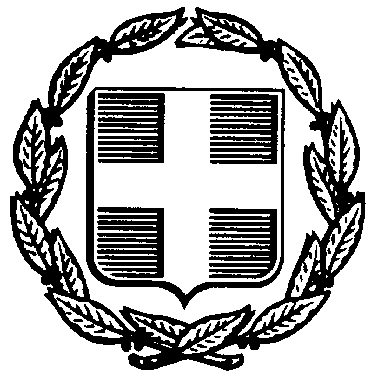 EΛΛΗΝΙΚΗ ΔΗΜΟΚΡΑΤΙΑΥΠΟΥΡΓΕΙΟ ΠΑΙΔΕΙΑΣ ΚΑΙ ΘΡΗΣΚΕΥΜΑΤΩΝ ΠΕΡΙΦΕΡΕΙΑΚΗ Δ/ΝΣΗ Π.Ε. & Δ.Ε.ΑΤΤΙΚΗΣΑ΄ Δ/ΝΣΗ ΠΡΩΤΟΒΑΘΜΙΑΣ ΕΚΠΑΙΔΕΥΣΗΣΑΘΗΝΩΝ      ΤΜΗΜΑ ΔΙΟΙΚΗΤΙΚΩΝ ΘΕΜΑΤΩΝ  Ταχ. Δ/νση     : Δώρου 9  T.K	            : 10432, Αθήνα  Πληροφορίες:    Τηλ.               :  210 5201010, 210 5243346                           210  5249573  FAX	            :  210 52 43980  e-mail            :  mail@dipe-a-athin.att.sch.gr               	ΕΞΑΙΡΕΤΙΚΑ ΕΠΕΙΓΟΝΠρος: 1. Τους κ.κ. Δ/ντές Δ.Σ. / Προϊστ/νες Νηπ/γείων     της Α΄ Δ/νσης Π.Ε. Αθηνών2. Τις Δ/νσεις Π.Ε. της χώρας, με την παράκληση      να το προωθήσουν στις σχολικές μονάδες     αρμοδιότητάς τους σε εκπ/κούς που ανήκουν       οργανικά στην Α΄ Δ/νση Π.Ε. ΑθηνώνΘΕΜΑ: «Έλεγχος νομιμότητας πτυχίων, πιστοποιητικών και λοιπών στοιχείων του προσωπικού μητρώου των εκπαιδευτικών της Α΄ Δ/νσης Π.Ε. Αθηνών».ΣΧΕΤ: 1)  Το με αριθμ. πρωτ. ΔΙΔΑΔ/Φ.34/42/οικ.33906/16-12-2013 (ΑΔΑ: ΒΛΓΕΧ-363)                   έγγραφο του Υπ. Διοικητικής Μεταρρύθμισης και Ηλεκτρονικής Διακυβέρνησης              2) Το Φ.361.22/7685/Δ1/21-1-2014 έγγραφο ΥΠΑΙΘΣύμφωνα με τα παραπάνω σχετικά έγγραφα, προκειμένου να γίνει ο έλεγχος νομιμότητας των πτυχίων, πιστοποιητικών  και λοιπών στοιχείων του προσωπικού μητρώου των εκπαιδευτικών της Διεύθυνσής μας,  παρακαλούνται:Οι Διευθυντές/-ντριες των Δημοτικών Σχολείων και οι Προϊσταμένες των Νηπιαγωγείων της αρμοδιότητας μας: α) Να ενημερώσουν ενυπόγραφα τους μόνιμους εκπ/κούς του σχολείου τους για το συνημμένο υπ΄ αριθμ. 1 σχετικό έγγραφο του Υπουργείου Διοικητικής Μεταρρύθμισης και Ηλεκτρονικής Διακυβέρνησης, καθώς και για το παρόν έγγραφο, β) Να συγκεντρώσουν τα απαιτούμενα πτυχία και δικαιολογητικά, όπως περιγράφονται πιο κάτω στην παρ.3 και τις Υπεύθυνες Δηλώσεις των εκπ/κών (συνημμένο αρχείο 2 Υπεύθυνη Δήλωση) και γ) Να επικυρώσουν, κατόπιν επίδειξης των πρωτοτύπων, σε δύο ακριβή φωτοαντίγραφα όλα τα κατηγοριοποιημένα τυπικά προσόντα του συνημμένου αρχείου 3-Πίνακα Excel και της παραγρ. 3 κάτωθι με τη σειρά που περιγράφεται, για όλους τους εκπαιδευτικούς που ανήκουν οργανικά στο σχολείο που διευθύνετε ή βρίσκονται στη διάθεση του Α΄ ΠΥΣΠΕ  Αθηνών. Ιδιαίτερη προσοχή να δοθεί στους εκπ/κούς που ανήκουν μεν οργανικά στα σχολεία που διευθύνετε, αλλά απουσιάζουν με απόσπαση σε άλλες Διευθύνσεις ή Φορείς, στο εξωτερικό, σε θέσεις θητείας σε άλλη Διεύθυνση, Κ.Ε.Δ.Δ.Υ., σε μακροχρόνια άδεια για οποιονδήποτε λόγο (κύηση, λοχεία, 9/μηνη, αναρρωτική, συνδικαλιστική, κ.λ.π.). Στην περίπτωση αυτή θα ήταν χρήσιμη η τηλεφωνική σας επικοινωνία μαζί τους – πέραν της ενημέρωσης που θα λάβουν δια των άλλων Διευθύνσεων Π.Ε. - για πιο άμεση ενημέρωσή τους και κατάθεση των τυπικών τους προσόντων στο σχολείο οργανικής τους θέσης.Επιπλέον οι εκπ/κοί, που έχουν αποσπαστεί εντός της Α΄ Δ/νσης Π.Ε. Αθηνών, παρακαλούνται να υποβάλουν τα δικαιολογητικά στο σχολείο οργανικής τους θέσης.  Ευνόητο είναι ότι για τους εκπαιδευτικούς  που υπηρετούν σε σχολικές μονάδες της αρμοδιότητάς μας, αλλά ανήκουν οργανικά σε άλλες Διευθύνσεις θα επιληφθεί η Διεύθυνση της οργανικής τους. Τα αντίγραφα των ξενόγλωσσων εγγράφων μπορούν να έχουν επικύρωση δικηγόρου (προαιρετικά). δ) Να συμπληρώσουν, με βάση τα έγγραφα που καταθέτουν οι εκπαιδευτικοί του σχολείου τους, στο συνημμένο αρχείο 3- Πίνακας Excel και να τον υποβάλουν μέχρι τις 28 Φεβρουαρίου 2014 στην Υπηρεσία μας μαζί με τα πτυχία - δικαιολογητικά των εκπ/κών εις διπλούν με τη σειρά που περιγράφεται στην παρ.3 και την Υπεύθυνη Δήλωση. Στον Πίνακα παρακαλούμε να μην επιφέρετε τροποποιήσεις. Στις στήλες “ΑΛΛΑ ΠΡΟΣΟΝΤΑ”  και “ΠΑΡΑΤΗΡΗΣΕΙΣ” παρακαλούμε να συμπληρώσετε ό,τι άλλο απαιτείται. Στη συνέχεια η Υπηρεσία μας θα προβεί στη διασταύρωση της νομιμότητας των δικαιολογητικών με τις εκδούσες υπηρεσίες. Ο συνημμένος Πίνακας-αρχείο 3 θα υποβληθεί και ηλεκτρονικά.Οι υπόλοιπες Διευθύνσεις Π.Ε. της χώρας παρακαλούνται να προωθήσουν το παρόν έγγραφο στα σχολεία αρμοδιότητάς τους με την παρατήρηση: «Για τους εκπαιδευτικούς που ανήκουν στην Α΄ Δ/νση Π.Ε. Αθηνών». Οι εκπ/κοί που υπηρετούν σε άλλες υπηρεσίες/ Δ/νσεις και ανήκουν στην Α΄ Δ/νση Π.Ε. Αθηνών, αφού συγκεντρώσουν τα δικαιολογητικά τους, να μεριμνήσουν για την επικύρωσή τους και να τα αποστείλουν μαζί με την Υπεύθυνη Δήλωση ταχυδρομικά ή με όποιον άλλο πρόσφορο τρόπο μπορούν στο σχολείο της οργανικής τους θέσης ή εάν είναι στη διάθεση της Δ/νσής μας στην Υπηρεσία μας, Δώρου 9, 10432  Αθήνα, μέχρι τις 28 Φεβρουαρίου 2014. Τα απαιτούμενα δικαιολογητικά που θα καταθέσουν οι εκπ/κοί στο Διευθυντή του σχολείου οργανικής τους ή στην Προϊσταμένη του Νηπ/γείου σε δύο (2) αντίγραφα είναι: Βασικό πτυχίο, Εξομοίωση, Μετεκπαίδευση, ΣΕΛΔΕ, Μεταπτυχιακό, Διδακτορικό, δεύτερο πτυχίο, Ξένες Γλώσσες, Πληροφορική (ΤΠΕ1 και 2, άλλα σχετικά πτυχία), πτυχία εξωτερικού με αναγνώριση ΔΙΚΑΤΣΑ, ΔΟΑΤΑΠ, πτυχία ΤΕΙ, ΚΑΤΕΕ, ΠΑΤΕΣ, ΣΕΛΕΤΕ, ΑΣΠΑΙΤΕ, σεμινάρια 400 ωρών, εξάμηνα ή ετήσια και οποιονδήποτε άλλο σημαντικό τίτλο, που σχετίζεται με την πρόσληψη, μετάταξη ή την τυχούσα μετατροπή της υπαλληλικής σχέσης σε αορίστου  χρόνου, καθώς επίσης και τα τυπικά εκείνα προσόντα που αποδεικνύουν την κατοχή βασικών προσόντων και τεκμηριώνουν τη νομιμότητα της υπαλληλικής σχέσης και κατάστασης. Μαζί με τα ανωτέρω θα προσκομίσουν συμπληρωμένη τη σχετική Υπεύθυνη Δήλωση. Αυτονόητο είναι ότι ολιγοήμερα σεμινάρια δεν αφορούν την παρούσα εγκύκλιο .Αρμόδιοι υπάλληλοι για την εξυπηρέτηση των Διευθυντών Δ.Σ., των Προϊσταμένων Νηπ/γείων, καθώς και των εκπ/κών που υπηρετούν σε άλλες Υπηρεσίες είναι οι: Τσιγάντε Αθηνά (210 5201010) Δαγκλή Αντωνία, Ζαμπράκα Δήμητρα Πατουλιώτης Αχιλλέας, Θεοδωρακάτου Κωνσταντίνα και Κούνουκλας Σωτήριος (210 5243346, 210 5249573).                                                                     Η Διευθύντρια Εκπαίδευσης της Α΄ Διεύθυνσης Π.Ε. Αθηνών	Τ.Σ.Υ.                                                                    ΔΗΜΗΤΡΑ ΧΑΤΖΗΜΑΝΩΛΗΣυνημμένα : 1) το ανωτέρω Σχετικό έγγραφο     του Υπ.  Διοικ/κής Μετ/θμισης & Ηλεκ/κής Διακ/σης.2) Πίνακας ελέγχου νομιμότητας (Excel)3) Υπεύθυνη Δήλωση